PRILOGA 1:Na podlagi sedmega odstavka 40. člena Zakona o visokem šolstvu (Uradni list RS, 
št. 32/12 – uradno prečiščeno besedilo, 40/12 – ZUJF, 57/12 – ZPCP-2D, 109/12, 85/14, 75/16, 61/17 – ZUPŠ, 65/17, 175/20 – ZIUOPDVE in 57/21 – odl. US) in šestega odstavka 21. člena Zakona o Vladi Republike Slovenije (Uradni list RS, št. 24/05 – uradno prečiščeno besedilo, 109/08, 38/10 – ZUKN, 8/12, 21/13, 47/13 – ZDU-1G, 65/14 in 55/17) je Vlada Republike Slovenije na  …… seji dne…. . sprejela naslednji  SKLEP o dopolnitviSklepa o soglasju k vsebini razpisa za vpis v doktorske študijske programe Univerze v Ljubljani, Univerze v Mariboru, Univerze na Primorskem in Fakultete za informacijske študije v Novem mestu za študijsko leto 2022/2023IV Sklepu o soglasju k vsebini razpisa za vpis v doktorske študijske programe Univerze v Ljubljani, Univerze v Mariboru, Univerze na Primorskem in Fakultete za informacijske študije v Novem mestu za študijsko leto 2022/2023, št. 60301-3/2022/3 z dne 17. 3. 2022, se za II točko doda nova III točka, ki se glasi:»IIIZa razseljene osebe iz Ukrajine z začasno zaščito visokošolski zavodi lahko razpišejo dodatna vpisna mesta in omogočijo oddajo prijave za vpis za študijsko leto 2022/2023, vendar najkasneje do 30. septembra 2022.«.IIDosedanji II. in III. točka postaneta III. in IV. točka. IIITa sklep začne veljati s sprejetjem. Ljubljana, dne … Številka:					              mag. Janja Garvas Hočevar                                                                               vršilka dolžnosti generalnega sekretarjaPREJMEJO:Ministrstvo za izobraževanje, znanost in šport, Masarykova cesta 16, 1000 Ljubljana, gp.mizs@gov.si,Univerza v Ljubljani, Kongresni trg 12, 1000 Ljubljana, rektorat@uni-lj.si,Univerza v Mariboru, Slomškov trg 15, 2000 Maribor, rektorat@um.si,Univerza na Primorskem, Titov trg 4, 6000 Koper, info@upr.si,  Fakulteta za informacijske študije v Novem mestu, Ljubljanska cesta 31A, 8000 Novo mesto, info@fis.unm.si,Ministrstvo za finance, Župančičeva ulica 3, 1000 Ljubljana, gp.mf@gov.si,Služba Vlade Republike Slovenije za zakonodajo, Mestni trg 4, 1000 Ljubljana, gp.svz@gov.si OBRAZLOŽITEV Dodatna vpisna mesta za kandidate z začasno zaščito za razseljene osebe iz Ukrajine, ki jim je ta status bil dodeljen s Sklepom Vlade Republike Slovenije o uvedbi začasne zaščite za razseljene osebe iz Ukrajine (Uradni list RS, št. 32/22) se z dopolnitvijo Sklepa o soglasju k vsebini razpisa za vpis v doktorske študijske programe Univerze v Ljubljani, Univerze v Mariboru, Univerze na Primorskem in Fakultete za informacijske študije v Novem mestu za študijsko leto 2022/2023, št. 60301-3/2022/3 z dne 17. 3. 2022, za kandidate z začasno zaščito za razseljene osebe iz Ukrajine v okviru razpisov za vpis v doktorske študijske programe visokošolskim zavodom dovoljuje, da zanje razpišejo dodatna vpisna mesta ter jim omogočijo vpis že za študijsko leto 2022/2023.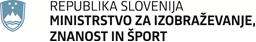 Masarykova cesta 161000 LjubljanaSlovenijae-naslov: gp.mizs@gov.si Masarykova cesta 161000 LjubljanaSlovenijae-naslov: gp.mizs@gov.si Številka: 6037-22/2021/105Številka: 6037-22/2021/105Ljubljana, 24. 3. 2022 Ljubljana, 24. 3. 2022 EVA /EVA /GENERALNI SEKRETARIAT VLADE REPUBLIKE SLOVENIJEGp.gs@gov.siGENERALNI SEKRETARIAT VLADE REPUBLIKE SLOVENIJEGp.gs@gov.siZADEVA: Predlog dopolnitve Sklepa Vlade o soglasju k vsebini razpisa za vpis v doktorske študijske programe Univerze v Ljubljani, Univerze v Mariboru, Univerze na Primorskem in Fakultete za informacijske študije v Novem mestu za študijsko leto 2022/2023 – predlog za obravnavo ZADEVA: Predlog dopolnitve Sklepa Vlade o soglasju k vsebini razpisa za vpis v doktorske študijske programe Univerze v Ljubljani, Univerze v Mariboru, Univerze na Primorskem in Fakultete za informacijske študije v Novem mestu za študijsko leto 2022/2023 – predlog za obravnavo ZADEVA: Predlog dopolnitve Sklepa Vlade o soglasju k vsebini razpisa za vpis v doktorske študijske programe Univerze v Ljubljani, Univerze v Mariboru, Univerze na Primorskem in Fakultete za informacijske študije v Novem mestu za študijsko leto 2022/2023 – predlog za obravnavo ZADEVA: Predlog dopolnitve Sklepa Vlade o soglasju k vsebini razpisa za vpis v doktorske študijske programe Univerze v Ljubljani, Univerze v Mariboru, Univerze na Primorskem in Fakultete za informacijske študije v Novem mestu za študijsko leto 2022/2023 – predlog za obravnavo 1. Predlog sklepov vlade:1. Predlog sklepov vlade:1. Predlog sklepov vlade:1. Predlog sklepov vlade:Na podlagi sedmega odstavka 40. člena Zakona o visokem šolstvu (Uradni list RS, 
št. 32/12 – uradno prečiščeno besedilo, 40/12 – ZUJF, 57/12 – ZPCP-2D, 109/12, 85/14, 75/16, 61/17 – ZUPŠ, 65/17, 175/20 – ZIUOPDVE in 57/21 – odl. US) in šestega odstavka 21. člena Zakona o Vladi Republike Slovenije (Uradni list RS, št. 24/05 – uradno prečiščeno besedilo, 109/08, 38/10 – ZUKN, 8/12, 21/13, 47/13 – ZDU-1G, 65/14 in 55/17) je Vlada Republike Slovenije na  …… seji dne…. . sprejela naslednji SKLEPVlada Republike Slovenije je dala soglasje k dopolnitvi Sklepa Vlade Republike Slovenije o soglasju k vsebini razpisa za vpis v doktorske študijske programe Univerze v Ljubljani, Univerze v Mariboru, Univerze na Primorskem in Fakultete za informacijske študije v Novem mestu za študijsko leto 2022/2023.                                                                               mag. Janja Garvas Hočevar                                                                               vršilka dolžnosti generalnega sekretarjaPREJMEJO:Ministrstvo za izobraževanje, znanost in šport, Masarykova cesta 16, 1000 Ljubljana, gp.mizs@gov.si,Univerza v Ljubljani, Kongresni trg 12, 1000 Ljubljana, rektorat@uni-lj.si,Univerza v Mariboru, Slomškov trg 15, 2000 Maribor, rektorat@um.si,Univerza na Primorskem, Titov trg 4, 6000 Koper, info@upr.si,  Fakulteta za informacijske študije v Novem mestu, Ljubljanska cesta 31A, 8000 Novo mesto, info@fis.unm.si,Ministrstvo za finance, Župančičeva ulica 3, 1000 Ljubljana, gp.mf@gov.si,Služba Vlade Republike Slovenije za zakonodajo, Mestni trg 4, 1000 Ljubljana, gp.svz@gov.si.Na podlagi sedmega odstavka 40. člena Zakona o visokem šolstvu (Uradni list RS, 
št. 32/12 – uradno prečiščeno besedilo, 40/12 – ZUJF, 57/12 – ZPCP-2D, 109/12, 85/14, 75/16, 61/17 – ZUPŠ, 65/17, 175/20 – ZIUOPDVE in 57/21 – odl. US) in šestega odstavka 21. člena Zakona o Vladi Republike Slovenije (Uradni list RS, št. 24/05 – uradno prečiščeno besedilo, 109/08, 38/10 – ZUKN, 8/12, 21/13, 47/13 – ZDU-1G, 65/14 in 55/17) je Vlada Republike Slovenije na  …… seji dne…. . sprejela naslednji SKLEPVlada Republike Slovenije je dala soglasje k dopolnitvi Sklepa Vlade Republike Slovenije o soglasju k vsebini razpisa za vpis v doktorske študijske programe Univerze v Ljubljani, Univerze v Mariboru, Univerze na Primorskem in Fakultete za informacijske študije v Novem mestu za študijsko leto 2022/2023.                                                                               mag. Janja Garvas Hočevar                                                                               vršilka dolžnosti generalnega sekretarjaPREJMEJO:Ministrstvo za izobraževanje, znanost in šport, Masarykova cesta 16, 1000 Ljubljana, gp.mizs@gov.si,Univerza v Ljubljani, Kongresni trg 12, 1000 Ljubljana, rektorat@uni-lj.si,Univerza v Mariboru, Slomškov trg 15, 2000 Maribor, rektorat@um.si,Univerza na Primorskem, Titov trg 4, 6000 Koper, info@upr.si,  Fakulteta za informacijske študije v Novem mestu, Ljubljanska cesta 31A, 8000 Novo mesto, info@fis.unm.si,Ministrstvo za finance, Župančičeva ulica 3, 1000 Ljubljana, gp.mf@gov.si,Služba Vlade Republike Slovenije za zakonodajo, Mestni trg 4, 1000 Ljubljana, gp.svz@gov.si.Na podlagi sedmega odstavka 40. člena Zakona o visokem šolstvu (Uradni list RS, 
št. 32/12 – uradno prečiščeno besedilo, 40/12 – ZUJF, 57/12 – ZPCP-2D, 109/12, 85/14, 75/16, 61/17 – ZUPŠ, 65/17, 175/20 – ZIUOPDVE in 57/21 – odl. US) in šestega odstavka 21. člena Zakona o Vladi Republike Slovenije (Uradni list RS, št. 24/05 – uradno prečiščeno besedilo, 109/08, 38/10 – ZUKN, 8/12, 21/13, 47/13 – ZDU-1G, 65/14 in 55/17) je Vlada Republike Slovenije na  …… seji dne…. . sprejela naslednji SKLEPVlada Republike Slovenije je dala soglasje k dopolnitvi Sklepa Vlade Republike Slovenije o soglasju k vsebini razpisa za vpis v doktorske študijske programe Univerze v Ljubljani, Univerze v Mariboru, Univerze na Primorskem in Fakultete za informacijske študije v Novem mestu za študijsko leto 2022/2023.                                                                               mag. Janja Garvas Hočevar                                                                               vršilka dolžnosti generalnega sekretarjaPREJMEJO:Ministrstvo za izobraževanje, znanost in šport, Masarykova cesta 16, 1000 Ljubljana, gp.mizs@gov.si,Univerza v Ljubljani, Kongresni trg 12, 1000 Ljubljana, rektorat@uni-lj.si,Univerza v Mariboru, Slomškov trg 15, 2000 Maribor, rektorat@um.si,Univerza na Primorskem, Titov trg 4, 6000 Koper, info@upr.si,  Fakulteta za informacijske študije v Novem mestu, Ljubljanska cesta 31A, 8000 Novo mesto, info@fis.unm.si,Ministrstvo za finance, Župančičeva ulica 3, 1000 Ljubljana, gp.mf@gov.si,Služba Vlade Republike Slovenije za zakonodajo, Mestni trg 4, 1000 Ljubljana, gp.svz@gov.si.Na podlagi sedmega odstavka 40. člena Zakona o visokem šolstvu (Uradni list RS, 
št. 32/12 – uradno prečiščeno besedilo, 40/12 – ZUJF, 57/12 – ZPCP-2D, 109/12, 85/14, 75/16, 61/17 – ZUPŠ, 65/17, 175/20 – ZIUOPDVE in 57/21 – odl. US) in šestega odstavka 21. člena Zakona o Vladi Republike Slovenije (Uradni list RS, št. 24/05 – uradno prečiščeno besedilo, 109/08, 38/10 – ZUKN, 8/12, 21/13, 47/13 – ZDU-1G, 65/14 in 55/17) je Vlada Republike Slovenije na  …… seji dne…. . sprejela naslednji SKLEPVlada Republike Slovenije je dala soglasje k dopolnitvi Sklepa Vlade Republike Slovenije o soglasju k vsebini razpisa za vpis v doktorske študijske programe Univerze v Ljubljani, Univerze v Mariboru, Univerze na Primorskem in Fakultete za informacijske študije v Novem mestu za študijsko leto 2022/2023.                                                                               mag. Janja Garvas Hočevar                                                                               vršilka dolžnosti generalnega sekretarjaPREJMEJO:Ministrstvo za izobraževanje, znanost in šport, Masarykova cesta 16, 1000 Ljubljana, gp.mizs@gov.si,Univerza v Ljubljani, Kongresni trg 12, 1000 Ljubljana, rektorat@uni-lj.si,Univerza v Mariboru, Slomškov trg 15, 2000 Maribor, rektorat@um.si,Univerza na Primorskem, Titov trg 4, 6000 Koper, info@upr.si,  Fakulteta za informacijske študije v Novem mestu, Ljubljanska cesta 31A, 8000 Novo mesto, info@fis.unm.si,Ministrstvo za finance, Župančičeva ulica 3, 1000 Ljubljana, gp.mf@gov.si,Služba Vlade Republike Slovenije za zakonodajo, Mestni trg 4, 1000 Ljubljana, gp.svz@gov.si.2. Predlog za obravnavo predloga zakona po nujnem ali skrajšanem postopku v državnem zboru z obrazložitvijo razlogov:2. Predlog za obravnavo predloga zakona po nujnem ali skrajšanem postopku v državnem zboru z obrazložitvijo razlogov:2. Predlog za obravnavo predloga zakona po nujnem ali skrajšanem postopku v državnem zboru z obrazložitvijo razlogov:2. Predlog za obravnavo predloga zakona po nujnem ali skrajšanem postopku v državnem zboru z obrazložitvijo razlogov:////3.a Osebe, odgovorne za strokovno pripravo in usklajenost gradiva:3.a Osebe, odgovorne za strokovno pripravo in usklajenost gradiva:3.a Osebe, odgovorne za strokovno pripravo in usklajenost gradiva:3.a Osebe, odgovorne za strokovno pripravo in usklajenost gradiva:prof. dr. Simona Kustec, ministrica,dr. Mitja Slavinec, državni sekretar,dr. Franc Janžekovič, generalni direktor Direktorata za visoko šolstvo,Duša Marjetič, vodja Sektorja za visoko šolstvo.prof. dr. Simona Kustec, ministrica,dr. Mitja Slavinec, državni sekretar,dr. Franc Janžekovič, generalni direktor Direktorata za visoko šolstvo,Duša Marjetič, vodja Sektorja za visoko šolstvo.prof. dr. Simona Kustec, ministrica,dr. Mitja Slavinec, državni sekretar,dr. Franc Janžekovič, generalni direktor Direktorata za visoko šolstvo,Duša Marjetič, vodja Sektorja za visoko šolstvo.prof. dr. Simona Kustec, ministrica,dr. Mitja Slavinec, državni sekretar,dr. Franc Janžekovič, generalni direktor Direktorata za visoko šolstvo,Duša Marjetič, vodja Sektorja za visoko šolstvo.3.b Zunanji strokovnjaki, ki so sodelovali pri pripravi dela ali celotnega gradiva:3.b Zunanji strokovnjaki, ki so sodelovali pri pripravi dela ali celotnega gradiva:3.b Zunanji strokovnjaki, ki so sodelovali pri pripravi dela ali celotnega gradiva:3.b Zunanji strokovnjaki, ki so sodelovali pri pripravi dela ali celotnega gradiva:////4. Predstavniki vlade, ki bodo sodelovali pri delu državnega zbora:4. Predstavniki vlade, ki bodo sodelovali pri delu državnega zbora:4. Predstavniki vlade, ki bodo sodelovali pri delu državnega zbora:4. Predstavniki vlade, ki bodo sodelovali pri delu državnega zbora:////5. Kratek povzetek gradiva:5. Kratek povzetek gradiva:5. Kratek povzetek gradiva:5. Kratek povzetek gradiva:Vladi Republike Slovenije se predlaga dopolnitev Sklepa Vlade Republike Slovenije o soglasju k vsebini razpisa za vpis v doktorske študijske programe Univerze v Ljubljani, Univerze v Mariboru, Univerze na Primorskem in Fakultete za informacijske študije v Novem mestu za študijsko leto 2022/2023, št. 60301-3/2022/3 z dne 17. 3. 2022 z vključitvijo dodatnih vpisnih mest za kandidate z začasno zaščito za razseljene osebe iz Ukrajine, ki jim je ta status bil dodeljen s Sklepom Vlade Republike Slovenije o uvedbi začasne zaščite za razseljene osebe iz Ukrajine (Uradni list RS, št. 32/22). Za kandidate z začasno zaščito za razseljene osebe iz Ukrajine, se v okviru razpisov za vpis v doktorske študijske programe visokošolskim zavodom dovoljuje, da zanje razpišejo dodatna vpisna mesta ter jim omogočijo vpis za študijsko leto 2022/2023.Vladi Republike Slovenije se predlaga dopolnitev Sklepa Vlade Republike Slovenije o soglasju k vsebini razpisa za vpis v doktorske študijske programe Univerze v Ljubljani, Univerze v Mariboru, Univerze na Primorskem in Fakultete za informacijske študije v Novem mestu za študijsko leto 2022/2023, št. 60301-3/2022/3 z dne 17. 3. 2022 z vključitvijo dodatnih vpisnih mest za kandidate z začasno zaščito za razseljene osebe iz Ukrajine, ki jim je ta status bil dodeljen s Sklepom Vlade Republike Slovenije o uvedbi začasne zaščite za razseljene osebe iz Ukrajine (Uradni list RS, št. 32/22). Za kandidate z začasno zaščito za razseljene osebe iz Ukrajine, se v okviru razpisov za vpis v doktorske študijske programe visokošolskim zavodom dovoljuje, da zanje razpišejo dodatna vpisna mesta ter jim omogočijo vpis za študijsko leto 2022/2023.Vladi Republike Slovenije se predlaga dopolnitev Sklepa Vlade Republike Slovenije o soglasju k vsebini razpisa za vpis v doktorske študijske programe Univerze v Ljubljani, Univerze v Mariboru, Univerze na Primorskem in Fakultete za informacijske študije v Novem mestu za študijsko leto 2022/2023, št. 60301-3/2022/3 z dne 17. 3. 2022 z vključitvijo dodatnih vpisnih mest za kandidate z začasno zaščito za razseljene osebe iz Ukrajine, ki jim je ta status bil dodeljen s Sklepom Vlade Republike Slovenije o uvedbi začasne zaščite za razseljene osebe iz Ukrajine (Uradni list RS, št. 32/22). Za kandidate z začasno zaščito za razseljene osebe iz Ukrajine, se v okviru razpisov za vpis v doktorske študijske programe visokošolskim zavodom dovoljuje, da zanje razpišejo dodatna vpisna mesta ter jim omogočijo vpis za študijsko leto 2022/2023.Vladi Republike Slovenije se predlaga dopolnitev Sklepa Vlade Republike Slovenije o soglasju k vsebini razpisa za vpis v doktorske študijske programe Univerze v Ljubljani, Univerze v Mariboru, Univerze na Primorskem in Fakultete za informacijske študije v Novem mestu za študijsko leto 2022/2023, št. 60301-3/2022/3 z dne 17. 3. 2022 z vključitvijo dodatnih vpisnih mest za kandidate z začasno zaščito za razseljene osebe iz Ukrajine, ki jim je ta status bil dodeljen s Sklepom Vlade Republike Slovenije o uvedbi začasne zaščite za razseljene osebe iz Ukrajine (Uradni list RS, št. 32/22). Za kandidate z začasno zaščito za razseljene osebe iz Ukrajine, se v okviru razpisov za vpis v doktorske študijske programe visokošolskim zavodom dovoljuje, da zanje razpišejo dodatna vpisna mesta ter jim omogočijo vpis za študijsko leto 2022/2023.6. Presoja posledic za:6. Presoja posledic za:6. Presoja posledic za:6. Presoja posledic za:a)javnofinančna sredstva nad 40.000 EUR v tekočem in naslednjih treh letihjavnofinančna sredstva nad 40.000 EUR v tekočem in naslednjih treh letihDAb)usklajenost slovenskega pravnega reda s pravnim redom Evropske unijeusklajenost slovenskega pravnega reda s pravnim redom Evropske unijeNEc)administrativne poslediceadministrativne poslediceNEč)gospodarstvo, zlasti mala in srednja podjetja ter konkurenčnost podjetijgospodarstvo, zlasti mala in srednja podjetja ter konkurenčnost podjetijNEd)okolje, vključno s prostorskimi in varstvenimi vidikiokolje, vključno s prostorskimi in varstvenimi vidikiNEe)socialno področjesocialno področjeNEf)dokumente razvojnega načrtovanja:nacionalne dokumente razvojnega načrtovanjarazvojne politike na ravni programov po strukturi razvojne klasifikacije programskega proračunarazvojne dokumente Evropske unije in mednarodnih organizacijdokumente razvojnega načrtovanja:nacionalne dokumente razvojnega načrtovanjarazvojne politike na ravni programov po strukturi razvojne klasifikacije programskega proračunarazvojne dokumente Evropske unije in mednarodnih organizacijNE7.a Predstavitev ocene finančnih posledic nad 40.000 EUR:(Samo če izberete DA pod točko 6.a.)Glede na sistem financiranja doktorskega študija na javnih visokošolskih zavodih, predlagano število vpisnih mest za študij na tretji stopnji ne pomeni dodatnih finančnih posledic za proračun Republike Slovenije. Sredstva se med javne visokošolske zavode namreč delijo po metodologiji, ki vpisnih mest ne upošteva, izhodišče pa je višina zagotovljenih sredstev na proračunski postavki.Skupna ocena finančnih posledic je izdelana ob upoštevanju, da je bilo za sofinanciranje doktorskega študija v študijskem letu 2021/2022 po Sklepu o določitvi sredstev za sofinanciranje doktorskega študija za študijsko leto 2021/2022 Ministrstva za izobraževanje, znanost in šport št. 410-15/2021/2 in Sklepu o spremembi Sklepa o določitvi sredstev za sofinanciranje doktorskega študija za študijsko leto 2021/2022 Ministrstva za izobraževanje, znanost in šport št. 410-15/2021/7 dodeljeno največ do 4.000.000,00 EUR ter da je v študijskem letu 2021/2022 na vse javne visokošolske zavode vpisanih skupaj 2.177 študentov tretje stopnje (brez absolventov in ponavljavcev), kar preračunano na študenta znese 1.837,39 EUR. Z razpisom za vpis v študijsko leto 2022/2023 javni visokošolski zavodi predlagajo skupaj 1.596 vpisnih mest za vpis v 1. letnik. Ob upoštevanju povprečnih sredstev na študenta v študijskem letu 2021/2022 to predstavlja skupaj 2.932.474,44 EUR, če bi bila zasedena vsa vpisna mesta. Znesek finančnih posledic za leto 2023 je prikazan v enakem znesku kot za leto 2022, ob upoštevanju predpostavke, da celotna generacija 2022/2023 napreduje v višji letnik.7.a Predstavitev ocene finančnih posledic nad 40.000 EUR:(Samo če izberete DA pod točko 6.a.)Glede na sistem financiranja doktorskega študija na javnih visokošolskih zavodih, predlagano število vpisnih mest za študij na tretji stopnji ne pomeni dodatnih finančnih posledic za proračun Republike Slovenije. Sredstva se med javne visokošolske zavode namreč delijo po metodologiji, ki vpisnih mest ne upošteva, izhodišče pa je višina zagotovljenih sredstev na proračunski postavki.Skupna ocena finančnih posledic je izdelana ob upoštevanju, da je bilo za sofinanciranje doktorskega študija v študijskem letu 2021/2022 po Sklepu o določitvi sredstev za sofinanciranje doktorskega študija za študijsko leto 2021/2022 Ministrstva za izobraževanje, znanost in šport št. 410-15/2021/2 in Sklepu o spremembi Sklepa o določitvi sredstev za sofinanciranje doktorskega študija za študijsko leto 2021/2022 Ministrstva za izobraževanje, znanost in šport št. 410-15/2021/7 dodeljeno največ do 4.000.000,00 EUR ter da je v študijskem letu 2021/2022 na vse javne visokošolske zavode vpisanih skupaj 2.177 študentov tretje stopnje (brez absolventov in ponavljavcev), kar preračunano na študenta znese 1.837,39 EUR. Z razpisom za vpis v študijsko leto 2022/2023 javni visokošolski zavodi predlagajo skupaj 1.596 vpisnih mest za vpis v 1. letnik. Ob upoštevanju povprečnih sredstev na študenta v študijskem letu 2021/2022 to predstavlja skupaj 2.932.474,44 EUR, če bi bila zasedena vsa vpisna mesta. Znesek finančnih posledic za leto 2023 je prikazan v enakem znesku kot za leto 2022, ob upoštevanju predpostavke, da celotna generacija 2022/2023 napreduje v višji letnik.7.a Predstavitev ocene finančnih posledic nad 40.000 EUR:(Samo če izberete DA pod točko 6.a.)Glede na sistem financiranja doktorskega študija na javnih visokošolskih zavodih, predlagano število vpisnih mest za študij na tretji stopnji ne pomeni dodatnih finančnih posledic za proračun Republike Slovenije. Sredstva se med javne visokošolske zavode namreč delijo po metodologiji, ki vpisnih mest ne upošteva, izhodišče pa je višina zagotovljenih sredstev na proračunski postavki.Skupna ocena finančnih posledic je izdelana ob upoštevanju, da je bilo za sofinanciranje doktorskega študija v študijskem letu 2021/2022 po Sklepu o določitvi sredstev za sofinanciranje doktorskega študija za študijsko leto 2021/2022 Ministrstva za izobraževanje, znanost in šport št. 410-15/2021/2 in Sklepu o spremembi Sklepa o določitvi sredstev za sofinanciranje doktorskega študija za študijsko leto 2021/2022 Ministrstva za izobraževanje, znanost in šport št. 410-15/2021/7 dodeljeno največ do 4.000.000,00 EUR ter da je v študijskem letu 2021/2022 na vse javne visokošolske zavode vpisanih skupaj 2.177 študentov tretje stopnje (brez absolventov in ponavljavcev), kar preračunano na študenta znese 1.837,39 EUR. Z razpisom za vpis v študijsko leto 2022/2023 javni visokošolski zavodi predlagajo skupaj 1.596 vpisnih mest za vpis v 1. letnik. Ob upoštevanju povprečnih sredstev na študenta v študijskem letu 2021/2022 to predstavlja skupaj 2.932.474,44 EUR, če bi bila zasedena vsa vpisna mesta. Znesek finančnih posledic za leto 2023 je prikazan v enakem znesku kot za leto 2022, ob upoštevanju predpostavke, da celotna generacija 2022/2023 napreduje v višji letnik.7.a Predstavitev ocene finančnih posledic nad 40.000 EUR:(Samo če izberete DA pod točko 6.a.)Glede na sistem financiranja doktorskega študija na javnih visokošolskih zavodih, predlagano število vpisnih mest za študij na tretji stopnji ne pomeni dodatnih finančnih posledic za proračun Republike Slovenije. Sredstva se med javne visokošolske zavode namreč delijo po metodologiji, ki vpisnih mest ne upošteva, izhodišče pa je višina zagotovljenih sredstev na proračunski postavki.Skupna ocena finančnih posledic je izdelana ob upoštevanju, da je bilo za sofinanciranje doktorskega študija v študijskem letu 2021/2022 po Sklepu o določitvi sredstev za sofinanciranje doktorskega študija za študijsko leto 2021/2022 Ministrstva za izobraževanje, znanost in šport št. 410-15/2021/2 in Sklepu o spremembi Sklepa o določitvi sredstev za sofinanciranje doktorskega študija za študijsko leto 2021/2022 Ministrstva za izobraževanje, znanost in šport št. 410-15/2021/7 dodeljeno največ do 4.000.000,00 EUR ter da je v študijskem letu 2021/2022 na vse javne visokošolske zavode vpisanih skupaj 2.177 študentov tretje stopnje (brez absolventov in ponavljavcev), kar preračunano na študenta znese 1.837,39 EUR. Z razpisom za vpis v študijsko leto 2022/2023 javni visokošolski zavodi predlagajo skupaj 1.596 vpisnih mest za vpis v 1. letnik. Ob upoštevanju povprečnih sredstev na študenta v študijskem letu 2021/2022 to predstavlja skupaj 2.932.474,44 EUR, če bi bila zasedena vsa vpisna mesta. Znesek finančnih posledic za leto 2023 je prikazan v enakem znesku kot za leto 2022, ob upoštevanju predpostavke, da celotna generacija 2022/2023 napreduje v višji letnik.I. Ocena finančnih posledic, ki niso načrtovane v sprejetem proračunuI. Ocena finančnih posledic, ki niso načrtovane v sprejetem proračunuI. Ocena finančnih posledic, ki niso načrtovane v sprejetem proračunuI. Ocena finančnih posledic, ki niso načrtovane v sprejetem proračunuI. Ocena finančnih posledic, ki niso načrtovane v sprejetem proračunuI. Ocena finančnih posledic, ki niso načrtovane v sprejetem proračunuI. Ocena finančnih posledic, ki niso načrtovane v sprejetem proračunuI. Ocena finančnih posledic, ki niso načrtovane v sprejetem proračunuI. Ocena finančnih posledic, ki niso načrtovane v sprejetem proračunuTekoče leto (t)Tekoče leto (t)t + 1t + 2t + 2t + 2t + 3Predvideno povečanje (+) ali zmanjšanje (–) prihodkov državnega proračuna Predvideno povečanje (+) ali zmanjšanje (–) prihodkov državnega proračuna Predvideno povečanje (+) ali zmanjšanje (–) prihodkov občinskih proračunov Predvideno povečanje (+) ali zmanjšanje (–) prihodkov občinskih proračunov Predvideno povečanje (+) ali zmanjšanje (–) odhodkov državnega proračuna Predvideno povečanje (+) ali zmanjšanje (–) odhodkov državnega proračuna Predvideno povečanje (+) ali zmanjšanje (–) odhodkov občinskih proračunovPredvideno povečanje (+) ali zmanjšanje (–) odhodkov občinskih proračunovPredvideno povečanje (+) ali zmanjšanje (–) obveznosti za druga javnofinančna sredstvaPredvideno povečanje (+) ali zmanjšanje (–) obveznosti za druga javnofinančna sredstvaII. Finančne posledice za državni proračunII. Finančne posledice za državni proračunII. Finančne posledice za državni proračunII. Finančne posledice za državni proračunII. Finančne posledice za državni proračunII. Finančne posledice za državni proračunII. Finančne posledice za državni proračunII. Finančne posledice za državni proračunII. Finančne posledice za državni proračunII.a Pravice porabe za izvedbo predlaganih rešitev so zagotovljene:II.a Pravice porabe za izvedbo predlaganih rešitev so zagotovljene:II.a Pravice porabe za izvedbo predlaganih rešitev so zagotovljene:II.a Pravice porabe za izvedbo predlaganih rešitev so zagotovljene:II.a Pravice porabe za izvedbo predlaganih rešitev so zagotovljene:II.a Pravice porabe za izvedbo predlaganih rešitev so zagotovljene:II.a Pravice porabe za izvedbo predlaganih rešitev so zagotovljene:II.a Pravice porabe za izvedbo predlaganih rešitev so zagotovljene:II.a Pravice porabe za izvedbo predlaganih rešitev so zagotovljene:Ime proračunskega uporabnika Šifra in naziv ukrepa, projektaŠifra in naziv ukrepa, projektaŠifra in naziv proračunske postavkeŠifra in naziv proračunske postavkeZnesek za tekoče leto (t)Znesek za tekoče leto (t)Znesek za tekoče leto (t)Znesek za t + 1Ministrstvo za izobraževanje, znanost in šport3330-18-0016 – Mednarodna vpetost izobraževalnega in inovacijskega sistema3330-18-0016 – Mednarodna vpetost izobraževalnega in inovacijskega sistema160168 – Doktorski in podoktorski študij160168 – Doktorski in podoktorski študij2.932.474,44 2.932.474,44 2.932.474,44 2.932.474,44SKUPAJSKUPAJSKUPAJSKUPAJSKUPAJ2.932.474,442.932.474,442.932.474,442.932.474,44II.b Manjkajoče pravice porabe bodo zagotovljene s prerazporeditvijo:II.b Manjkajoče pravice porabe bodo zagotovljene s prerazporeditvijo:II.b Manjkajoče pravice porabe bodo zagotovljene s prerazporeditvijo:II.b Manjkajoče pravice porabe bodo zagotovljene s prerazporeditvijo:II.b Manjkajoče pravice porabe bodo zagotovljene s prerazporeditvijo:II.b Manjkajoče pravice porabe bodo zagotovljene s prerazporeditvijo:II.b Manjkajoče pravice porabe bodo zagotovljene s prerazporeditvijo:II.b Manjkajoče pravice porabe bodo zagotovljene s prerazporeditvijo:II.b Manjkajoče pravice porabe bodo zagotovljene s prerazporeditvijo:Ime proračunskega uporabnika Šifra in naziv ukrepa, projektaŠifra in naziv ukrepa, projektaŠifra in naziv proračunske postavke Šifra in naziv proračunske postavke Znesek za tekoče leto (t)Znesek za tekoče leto (t)Znesek za tekoče leto (t)Znesek za t + 1 SKUPAJSKUPAJSKUPAJSKUPAJSKUPAJII.c Načrtovana nadomestitev zmanjšanih prihodkov in povečanih odhodkov proračuna:II.c Načrtovana nadomestitev zmanjšanih prihodkov in povečanih odhodkov proračuna:II.c Načrtovana nadomestitev zmanjšanih prihodkov in povečanih odhodkov proračuna:II.c Načrtovana nadomestitev zmanjšanih prihodkov in povečanih odhodkov proračuna:II.c Načrtovana nadomestitev zmanjšanih prihodkov in povečanih odhodkov proračuna:II.c Načrtovana nadomestitev zmanjšanih prihodkov in povečanih odhodkov proračuna:II.c Načrtovana nadomestitev zmanjšanih prihodkov in povečanih odhodkov proračuna:II.c Načrtovana nadomestitev zmanjšanih prihodkov in povečanih odhodkov proračuna:II.c Načrtovana nadomestitev zmanjšanih prihodkov in povečanih odhodkov proračuna:Novi prihodkiNovi prihodkiNovi prihodkiZnesek za tekoče leto (t)Znesek za tekoče leto (t)Znesek za tekoče leto (t)Znesek za t + 1Znesek za t + 1Znesek za t + 1SKUPAJSKUPAJSKUPAJ7.b Predstavitev ocene finančnih posledic pod 40.000 EUR:/7.b Predstavitev ocene finančnih posledic pod 40.000 EUR:/7.b Predstavitev ocene finančnih posledic pod 40.000 EUR:/7.b Predstavitev ocene finančnih posledic pod 40.000 EUR:/7.b Predstavitev ocene finančnih posledic pod 40.000 EUR:/7.b Predstavitev ocene finančnih posledic pod 40.000 EUR:/7.b Predstavitev ocene finančnih posledic pod 40.000 EUR:/7.b Predstavitev ocene finančnih posledic pod 40.000 EUR:/7.b Predstavitev ocene finančnih posledic pod 40.000 EUR:/8. Predstavitev sodelovanja z združenji občin:8. Predstavitev sodelovanja z združenji občin:8. Predstavitev sodelovanja z združenji občin:8. Predstavitev sodelovanja z združenji občin:8. Predstavitev sodelovanja z združenji občin:8. Predstavitev sodelovanja z združenji občin:8. Predstavitev sodelovanja z združenji občin:8. Predstavitev sodelovanja z združenji občin:8. Predstavitev sodelovanja z združenji občin:Vsebina predloženega gradiva (predpisa) vpliva na:pristojnosti občin,delovanje občin,financiranje občin.Vsebina predloženega gradiva (predpisa) vpliva na:pristojnosti občin,delovanje občin,financiranje občin.Vsebina predloženega gradiva (predpisa) vpliva na:pristojnosti občin,delovanje občin,financiranje občin.Vsebina predloženega gradiva (predpisa) vpliva na:pristojnosti občin,delovanje občin,financiranje občin.Vsebina predloženega gradiva (predpisa) vpliva na:pristojnosti občin,delovanje občin,financiranje občin.Vsebina predloženega gradiva (predpisa) vpliva na:pristojnosti občin,delovanje občin,financiranje občin.Vsebina predloženega gradiva (predpisa) vpliva na:pristojnosti občin,delovanje občin,financiranje občin.NENEGradivo (predpis) je bilo poslano v mnenje: Skupnosti občin Slovenije SOS: NEZdruženju občin Slovenije ZOS: NEZdruženju mestnih občin Slovenije ZMOS: NEPredlogi in pripombe združenj so bili upoštevani: /Gradivo (predpis) je bilo poslano v mnenje: Skupnosti občin Slovenije SOS: NEZdruženju občin Slovenije ZOS: NEZdruženju mestnih občin Slovenije ZMOS: NEPredlogi in pripombe združenj so bili upoštevani: /Gradivo (predpis) je bilo poslano v mnenje: Skupnosti občin Slovenije SOS: NEZdruženju občin Slovenije ZOS: NEZdruženju mestnih občin Slovenije ZMOS: NEPredlogi in pripombe združenj so bili upoštevani: /Gradivo (predpis) je bilo poslano v mnenje: Skupnosti občin Slovenije SOS: NEZdruženju občin Slovenije ZOS: NEZdruženju mestnih občin Slovenije ZMOS: NEPredlogi in pripombe združenj so bili upoštevani: /Gradivo (predpis) je bilo poslano v mnenje: Skupnosti občin Slovenije SOS: NEZdruženju občin Slovenije ZOS: NEZdruženju mestnih občin Slovenije ZMOS: NEPredlogi in pripombe združenj so bili upoštevani: /Gradivo (predpis) je bilo poslano v mnenje: Skupnosti občin Slovenije SOS: NEZdruženju občin Slovenije ZOS: NEZdruženju mestnih občin Slovenije ZMOS: NEPredlogi in pripombe združenj so bili upoštevani: /Gradivo (predpis) je bilo poslano v mnenje: Skupnosti občin Slovenije SOS: NEZdruženju občin Slovenije ZOS: NEZdruženju mestnih občin Slovenije ZMOS: NEPredlogi in pripombe združenj so bili upoštevani: /Gradivo (predpis) je bilo poslano v mnenje: Skupnosti občin Slovenije SOS: NEZdruženju občin Slovenije ZOS: NEZdruženju mestnih občin Slovenije ZMOS: NEPredlogi in pripombe združenj so bili upoštevani: /Gradivo (predpis) je bilo poslano v mnenje: Skupnosti občin Slovenije SOS: NEZdruženju občin Slovenije ZOS: NEZdruženju mestnih občin Slovenije ZMOS: NEPredlogi in pripombe združenj so bili upoštevani: /9. Predstavitev sodelovanja javnosti:9. Predstavitev sodelovanja javnosti:9. Predstavitev sodelovanja javnosti:9. Predstavitev sodelovanja javnosti:9. Predstavitev sodelovanja javnosti:9. Predstavitev sodelovanja javnosti:9. Predstavitev sodelovanja javnosti:9. Predstavitev sodelovanja javnosti:9. Predstavitev sodelovanja javnosti:Gradivo je bilo predhodno objavljeno na spletni strani predlagatelja:Gradivo je bilo predhodno objavljeno na spletni strani predlagatelja:Gradivo je bilo predhodno objavljeno na spletni strani predlagatelja:Gradivo je bilo predhodno objavljeno na spletni strani predlagatelja:Gradivo je bilo predhodno objavljeno na spletni strani predlagatelja:Gradivo je bilo predhodno objavljeno na spletni strani predlagatelja:Gradivo je bilo predhodno objavljeno na spletni strani predlagatelja:NENESkladno s sedmim odstavkom 9. člena Poslovnika Vlade RS (Uradni list RS, št. 43/01, 23/02 – popr., 54/03, 103/03, 114/04, 26/06, 21/07, 32/10, 73/10, 95/11, 64/12, 10/14, 164/20, 35/21, 51/21 in 114/21) javnost pri pripravi predloga sklepa ni bila povabljena k sodelovanju.Skladno s sedmim odstavkom 9. člena Poslovnika Vlade RS (Uradni list RS, št. 43/01, 23/02 – popr., 54/03, 103/03, 114/04, 26/06, 21/07, 32/10, 73/10, 95/11, 64/12, 10/14, 164/20, 35/21, 51/21 in 114/21) javnost pri pripravi predloga sklepa ni bila povabljena k sodelovanju.Skladno s sedmim odstavkom 9. člena Poslovnika Vlade RS (Uradni list RS, št. 43/01, 23/02 – popr., 54/03, 103/03, 114/04, 26/06, 21/07, 32/10, 73/10, 95/11, 64/12, 10/14, 164/20, 35/21, 51/21 in 114/21) javnost pri pripravi predloga sklepa ni bila povabljena k sodelovanju.Skladno s sedmim odstavkom 9. člena Poslovnika Vlade RS (Uradni list RS, št. 43/01, 23/02 – popr., 54/03, 103/03, 114/04, 26/06, 21/07, 32/10, 73/10, 95/11, 64/12, 10/14, 164/20, 35/21, 51/21 in 114/21) javnost pri pripravi predloga sklepa ni bila povabljena k sodelovanju.Skladno s sedmim odstavkom 9. člena Poslovnika Vlade RS (Uradni list RS, št. 43/01, 23/02 – popr., 54/03, 103/03, 114/04, 26/06, 21/07, 32/10, 73/10, 95/11, 64/12, 10/14, 164/20, 35/21, 51/21 in 114/21) javnost pri pripravi predloga sklepa ni bila povabljena k sodelovanju.Skladno s sedmim odstavkom 9. člena Poslovnika Vlade RS (Uradni list RS, št. 43/01, 23/02 – popr., 54/03, 103/03, 114/04, 26/06, 21/07, 32/10, 73/10, 95/11, 64/12, 10/14, 164/20, 35/21, 51/21 in 114/21) javnost pri pripravi predloga sklepa ni bila povabljena k sodelovanju.Skladno s sedmim odstavkom 9. člena Poslovnika Vlade RS (Uradni list RS, št. 43/01, 23/02 – popr., 54/03, 103/03, 114/04, 26/06, 21/07, 32/10, 73/10, 95/11, 64/12, 10/14, 164/20, 35/21, 51/21 in 114/21) javnost pri pripravi predloga sklepa ni bila povabljena k sodelovanju.Skladno s sedmim odstavkom 9. člena Poslovnika Vlade RS (Uradni list RS, št. 43/01, 23/02 – popr., 54/03, 103/03, 114/04, 26/06, 21/07, 32/10, 73/10, 95/11, 64/12, 10/14, 164/20, 35/21, 51/21 in 114/21) javnost pri pripravi predloga sklepa ni bila povabljena k sodelovanju.Skladno s sedmim odstavkom 9. člena Poslovnika Vlade RS (Uradni list RS, št. 43/01, 23/02 – popr., 54/03, 103/03, 114/04, 26/06, 21/07, 32/10, 73/10, 95/11, 64/12, 10/14, 164/20, 35/21, 51/21 in 114/21) javnost pri pripravi predloga sklepa ni bila povabljena k sodelovanju./////////10. Pri pripravi gradiva so bile upoštevane zahteve iz Resolucije o normativni dejavnosti:10. Pri pripravi gradiva so bile upoštevane zahteve iz Resolucije o normativni dejavnosti:10. Pri pripravi gradiva so bile upoštevane zahteve iz Resolucije o normativni dejavnosti:10. Pri pripravi gradiva so bile upoštevane zahteve iz Resolucije o normativni dejavnosti:10. Pri pripravi gradiva so bile upoštevane zahteve iz Resolucije o normativni dejavnosti:10. Pri pripravi gradiva so bile upoštevane zahteve iz Resolucije o normativni dejavnosti:10. Pri pripravi gradiva so bile upoštevane zahteve iz Resolucije o normativni dejavnosti:DADA11. Gradivo je uvrščeno v delovni program vlade:11. Gradivo je uvrščeno v delovni program vlade:11. Gradivo je uvrščeno v delovni program vlade:11. Gradivo je uvrščeno v delovni program vlade:11. Gradivo je uvrščeno v delovni program vlade:11. Gradivo je uvrščeno v delovni program vlade:11. Gradivo je uvrščeno v delovni program vlade:NENE                                                              Dr. Mitja Slavinec                                                              DRŽAVNI SEKRETAR                                                              Dr. Mitja Slavinec                                                              DRŽAVNI SEKRETAR                                                              Dr. Mitja Slavinec                                                              DRŽAVNI SEKRETAR                                                              Dr. Mitja Slavinec                                                              DRŽAVNI SEKRETAR                                                              Dr. Mitja Slavinec                                                              DRŽAVNI SEKRETAR                                                              Dr. Mitja Slavinec                                                              DRŽAVNI SEKRETAR                                                              Dr. Mitja Slavinec                                                              DRŽAVNI SEKRETAR                                                              Dr. Mitja Slavinec                                                              DRŽAVNI SEKRETAR                                                              Dr. Mitja Slavinec                                                              DRŽAVNI SEKRETAR